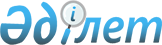 Об утверждении регламента электронной государственной услуги "Выдача архивных справок"
					
			Утративший силу
			
			
		
					Постановление Кызылординского областного акимата от 22 декабря 2011 года N 243. Зарегистрировано Департаментом юстиции Кызылординской области 30 декабря 2011 года за N 4284. Утратило силу постановлением Кызылординского областного акимата от 06 августа 2012 года N 524      Сноска. Утратило силу постановлением Кызылординского областного акимата от 06.08.2012 N 524.      Примечание РЦПИ:

      В тексте сохранена авторская орфография и пунктуация.

      В соответствии с Законами Республики Казахстан от 27 ноября 2000 года "Об административных процедурах" и от 23 января 2001 года  "О местном государственном управлении и самоуправлении в Республике Казахстан" акимат Кызылординской области ПОСТАНОВЛЯЕТ:



      1. Утвердить прилагаемый регламент электронной государственной услуги "Выдача архивных справок".



      2. Контроль за исполнением настоящего постановления возложить на заместителя акима области Нуртаева Р.



      3. Настоящее постановление вводится в действие со дня первого официального опубликования.      Аким Кызылординской области                     Б. Куандыков      Утвержден

      постановлением акимата Кызылординской области

      от "22" декабря 2011 года N 243 

Регламент электронной государственной услуги "Выдача архивных справок" 

1. Общие положения

      1. Государственная услуга оказывается государственным учреждением "Управление архивов и документации Кызылординской области" (далее – Управление), по адресу: г. Кызылорда, улица Ы.Жахаева, 76, интернет-ресурс: www.e-kyzylorda.kz, а также архивными учреждениями, наименование и адреса которых указаны в приложении 1 к настоящему регламенту государственной услуги "Выдача архивных справок" (далее – Регламент), на альтернативной основе через Центр обслуживания населения по месту жительства, согласно приложению 2 к настоящему Регламенту, а также через веб-портал "электронного правительства": www.e-gov.kz (далее – портал).



      2. Электронная государственная услуга оказывается на основании стандарта государственной услуги "Выдача архивных справок", утвержденного постановлением Правительства Республики Казахстан от 30 декабря 2009 года N 2315.



      3. Степень автоматизации электронной государственной услуги: частично автоматизированная (электронная государственная услуга, содержащая медиа-разрывы).



      4. Вид оказания электронной государственной услуги: транзакционная услуга.



      5. Понятия и сокращения, используемые в настоящем Регламенте:

      1) веб-портал "электронного правительства" (далее - ПЭП) - информационная система, представляющая собой единое окно доступа ко всей консолидированной правительственной информации, включая нормативную правовую базу, и к электронным государственным услугам;

      2) государственная база данных "Физические/юридические лица" (далее - ГБД ФЛ/ЮЛ) – информационная система, предназначенная для автоматизированного сбора, хранения и обработки, передачи и предоставления информации с применением аппаратно-программного комплекса;

      3) государственное учреждение (далее - ГУ) – Управление архивов и документации Кызылординской области, архивные учреждения, непосредственно предоставляющие электронную государственную услугу;

      4) индивидуальный идентификационный номер (далее - ИИН) – уникальный номер, формируемый для физического лица, в том числе индивидуального предпринимателя, осуществляющего деятельность в виде личного предпринимательства;

      5) интегрированная информационная система центров обслуживания населения (далее - ИИС ЦОН) – информационная система, предназначенная для автоматизации процесса предоставления услуг населению (физическим и юридическим лицам) через Центры обслуживания населения Республики Казахстан, а также министерствами и ведомствами;

      6) информационная система (далее - ИС) – система, предназначенная для хранения, обработки, поиска, распространения, передачи и предоставления информации с применением аппаратно-программного комплекса;

      7) медиа-разрыв – чередование бумажного и электронного документооборота в процессе оказания услуг, когда необходимы преобразования документов из электронной формы в бумажную или наоборот;

      8) местный исполнительный орган (далее - МИО) - коллегиальный исполнительный орган, возглавляемый акимом области, города республиканского значения и столицы, района (города областного значения), осуществляющий в пределах своей компетенции местное государственное управление и самоуправление на соответствующей территории;

      9) потребитель – физическое лицо, которому оказывается электронная государственная услуга;

      10) региональный шлюз, как подсистема шлюза "электронного правительства" Республики Казахстан (далее - РШЭП) – информационная система для обеспечения интеграции инфраструктуры "е-правительство" и МИО (предоставление механизмов доступа местных исполнительных органов к государственным информационным ресурсам посредством шлюза "электронного правительства", а также оказание электронных услуг гражданам и бизнес-структурам на региональном уровне);

      11) средства криптографической защиты информации (далее – СКЗИ) – алгоритмы и методы преобразования информации с целью сокрытия ее содержания и/или обеспечения аутентификации (под аутентификацией понимается установление подлинности информации и означает, что полученная информация была передана без искажений);

      12) структурно-функциональные единицы (далее - СФЕ) – перечень структурных подразделений государственных органов, государственных учреждений или иных организаций, которые участвуют в процессе оказания электронной государственной услуги;

      13) транзакционная услуга – услуга по предоставлению пользователям электронных информационных ресурсов, требующая взаимного обмена информацией с применением электронной цифровой подписи;

      14) уполномоченный орган – государственный орган (государственное учреждение), осуществляющий оказание электронной государственной услуги;

      15) ЦОН – Центр обслуживания населения;

      16) шлюз "электронного правительства" (далее - ШЭП) - информационная система, предназначенная для интеграции информационных систем "электронного правительства" в рамках реализации электронных услуг;

      17) электронная цифровая подпись (далее - ЭЦП) — набор электронных цифровых символов, созданный средствами электронной цифровой подписи и подтверждающий достоверность электронного документа, его принадлежность и неизменность содержания;

      18) электронные государственные услуги – государственные услуги, оказываемые в электронной форме с применением информационных технологий;

      19) электронный документ – документ, в котором информация представлена в электронно-цифровой форме и удостоверена посредством электронной цифровой подписи. 

2. Порядок деятельности услугодателя по оказанию электронной государственной услуги

      6. Пошаговые действия и решения ГУ при оказании частично-автоматизированной электронной государственной услуги ГУ, непосредственно предоставляющего данную электронную государственную услугу согласно приложению 4 (рисунка 1) к настоящему Регламенту:

      1) потребитель должен обратиться в ГУ для получения услуги, имея при себе заявление и оригиналы необходимых документов, указанных в пункте 9 настоящего Регламента.

      2) процесс 1 – процесс проверки подлинности заявления и документов потребителя сотрудником ГУ;

      3) процесс 2 – формирование сотрудником ГУ в устной форме сообщения об отказе потребителю в запрашиваемой государственной услуге в связи с имеющимися нарушениями в заявлении или в документах потребителя;

      4) процесс 3 – ввод сотрудником ГУ данных потребителя в систему ИС МИО;

      5) процесс 4 - запрос на проверку данных потребителя из ГБД ФЛ/ЮЛ;

      6) процесс 5 - формирование сообщения о том, что не удалось проверить информацию в ГБД ФЛ/ЮЛ, в связи с отсутствием запрошенных данных потребителя в ГБД ФЛ/ЮЛ. Ввод сотрудником ГУ данных о физическом/юридическом лице вручную при наличии у потребителя оригинала документа, удостоверяющего личность потребителя или документа, удостоверяющего полномочия доверенного лица;

      7) процесс 6 – сканирование сотрудником ГУ необходимых документов, предоставленных потребителем для последующего прикрепления их к форме заявления в системе ИС МИО;

      8) процесс 7 – регистрация заявления потребителя сотрудником ГУ;

      9) процесс 8 – подписание посредством ЭЦП сотрудника ГУ заполненной формы (введенных данных) заявления потребителя на оказание электронной государственной услуги;

      10) условие 1 - проверка срока действия регистрационного свидетельства и подлинности ЭЦП сотрудника ГУ с использованием СКЗИ потребителя и информационной системы удостоверяющего центра (далее – ИС УЦ);

      11) процесс 9 - формирование сообщения об отказе в подписании, в связи с не подтверждением подлинности ЭЦП сотрудника ГУ;

      12) процесс 10 - подписание посредством ЭЦП сотрудника ГУ заполненной формы (введенных данных и сканированных документов) запроса на оказание электронной государственной услуги;

      13) процесс 11 – процесс автоматической передачи статуса запроса потребителя на оказание электронной государственной услуги из системы ИС МИО в систему мониторинга ИИС ЦОН;

      14) процесс 12 - обработка запроса потребителя сотрудниками ГУ в ИС МИО от 15 до 30 календарных дней (в исключительных случаях до 6 месяцев);

      15) процесс 13 - формирование результата оказания электронной государственной услуги (электронный документ или документ на бумажном носителе, оформленный в установленном законодательством Республики Казахстан порядке) в соответствии с запросом потребителя. Электронный документ формируется с использованием СКЗИ государственного органа и ИС УЦ;

      16) процесс 14 - процесс автоматической передачи статуса исполнения запроса из системы ИС МИО в ИИС ЦОН;

      17) процесс 15 - выдача выходного документа, сформированного сотрудником ГУ в ИС МИО потребителю услуги вручную или посредством отправки на электронную почту.



      7. Пошаговые действия и решения ГУ при оказании частично-автоматизированной электронной государственной услуги посредством ЦОН согласно приложению 4 к настоящему Регламенту (рисунок 2):

      1) потребитель должен обратиться в ЦОН для получения услуги, имея при себе заявление и оригиналы необходимых документов, указанных в пункте 9 настоящего Регламента;

      2) процесс 1 – процесс проверки подлинности заявления и документов потребителя сотрудником ЦОН;

      3) процесс 2 – формирование сотрудником ЦОН в устной форме сообщения об отказе потребителю в запрашиваемой государственной услуге в связи с имеющими нарушениями в заявлении или в документах потребителя;

      4) процесс 3 – ввод сотрудником ЦОН данных потребителя в системе ИИС ЦОН;

      5) процесс 4 - запрос на проверку данных потребителя из ГБД ФЛ/ЮЛ;

      6) процесс 5 - формирование сообщения о том, что не удалось проверить информацию в ГБД ФЛ/ЮЛ, в связи с отсутствием запрошенных данных потребителя в ГБД ФЛ/ЮЛ. Ввод сотрудником ГУ данных о физическом/юридическом лице вручную при наличии у потребителя оригинала документа, удостоверяющего личность потребителя или документа удостоверяющего полномочия доверенного лица;

      7) процесс 6 – сканирование сотрудником ЦОН необходимых документов, предоставленных потребителем для последующего прикрепления их к форме заявления в системе ИИС ЦОН;

      8) процесс 7 – регистрация заявления сотрудником ЦОН в ИИС ЦОН и выдача уведомления о регистрации потребителю;

      9) процесс 8 – подписание посредством ЭЦП сотрудника ЦОН заполненной формы (введенных данных) заявления потребителя на оказание электронной государственной услуги;

      10) условие 1 - проверка срока действия регистрационного свидетельства и подлинности ЭЦП сотрудника ЦОН с использованием СКЗИ потребителя и информационной системы удостоверяющего центра (далее – ИС УЦ);

      11) процесс 9 - формирование сообщения об отказе в подписании, в связи с не подтверждением подлинности ЭЦП сотрудника ЦОН;

      12) процесс 10 - подписание посредством ЭЦП сотрудника ЦОН заполненной формы (введенных данных и сканированных документов) запроса на оказание электронной государственной услуги;

      13) процесс 11 – процесс автоматической передачи заявления (запроса) потребителя на оказание электронной государственной услуги из системы ИИС ЦОН в ИС МИО;

      14) процесс 12 - обработка запроса сотрудником ГУ в ИС МИО от 15 до 30 дней (в исключительных случаях до 6 месяцев);

      15) процесс 13 - формирование результата оказания электронной государственной услуги (электронный документ или документ на бумажном носителе, оформленный в установленном законодательством Республики Казахстан порядке) в соответствии с запросом потребителя. Электронный документ формируется с использованием СКЗИ государственного органа и ИС УЦ;

      16) процесс 14 - процесс автоматической передачи выходного документа (ответ на запрос), сформированного сотрудником ГУ, из системы ИС МИО в ИИС ЦОН;

      17) процесс 15 - выдача выходного документа сотрудником ЦОН потребителю услуги вручную или посредством отправки на электронную почту



      8. Пошаговые действия и решения ГУ при оказании частично-автоматизированной электронной государственной услуги посредством портала "электронного правительства", согласно приложению 4 настоящего Регламента (рисунок 3):

      1) потребитель должен пройти регистрацию на ПЭП с помощью ИИН/БИН (осуществляется для незарегистрированных потребителей на ПЭП);

      2) потребителю предоставляется результат оказания электронной государственной услуги на основе запроса, поданного в государственный орган в виде электронного документа, подписанного ключом ЭЦП потребителя услуг с использованием средства криптографической защиты, реализующего процесс формирования и проверки ЭЦП потребителя и ИС УЦ в соответствии с законом Республики Казахстан от 7 января 2003 года "Об электронном документе и электронной цифровой подписи";

      3) процесс 1 - процесс проверки подлинности реквизитов потребителя на портале "электронного правительства" (ИИН и пароль);

      4) процесс 2 - формирование сообщения об отказе в запрашиваемой электронной государственной услуге в связи с имеющими нарушениями в данных потребителя;

      5) процесс 3 - выбор потребителем услуги, указанной в настоящем Регламенте, вывод на экран формы запроса для оказания услуги и заполнение потребителем формы (ввод данных) с учетом ее структуры и форматных требований;

      6) процесс 4 - запрос необходимых данных физического лица (потребителя) из ИС ГБД ФЛ/ЮЛ;

      7) процесс 5 - ввод дополнительных данных потребителем и прикрепление сканированных копий необходимых документов;

      8) процесс 6 - запрос идентификационных данных и данных о сроке действия регистрационного свидетельства ЭЦП потребителя в ИС УЦ;

      9) условие 1 - проверка срока действия регистрационного свидетельства и подлинности ЭЦП потребителя с использованием СКЗИ потребителя и ИС УЦ;

      10) процесс 7 - формирование сообщения об отказе в запрашиваемой электронной государственной услуге, в связи с не подтверждением подлинности ЭЦП потребителя;

      11) процесс 8 - подписание посредством ЭЦП потребителя заполненной формы (введенных данных) запроса на оказание электронной государственной услуги;

      12) процесс 9 – процесс автоматической передачи запроса потребителя на оказание электронной государственной услуги с ПЭП в ИС МИО посредством РШЭП и статуса запроса в ИИС ЦОН;

      13) процесс 10 - обработка запроса сотрудником ГУ в ИС МИО от 15 до 30 дней (в исключительных случаях до 6 месяцев);

      14) процесс 11 - формирование результата оказания услуги (электронный документ или документ на бумажном носителе, оформленный в установленном законодательством Республики Казахстан порядке) в соответствии с запросом потребителя. Электронный документ формируется с использованием СКЗИ государственного органа и ИС УЦ.

      15) процесс 12 – процесс автоматической передачи электронного выходного документа из ИС МИО в личный кабинет потребителя на ПЭП и/или на электронную почту потребителя, а также передача статуса исполнения в ИИС ЦОН.

      16) процесс 13 – процесс получения потребителем электронного выходного документа в личном кабинете на ПЭП и/или на электронной почте.



      9. В приложении 6 к настоящему Регламенту представлены экранные формы заполнения запроса и форма заявления на электронную государственную услугу, предоставляемые потребителю в случае получения электронной государственной услуги посредством ПЭП.

      Список документов, прилагаемых к заявлению:

      при обращении в ГУ:

      1) заявление с указанием сведений, которые необходимо подтвердить;

      2) документ, удостоверяющий личность потребителя при личном посещении потребителя или нотариально удостоверенная доверенность.

      В случае обращения потребителя через портал электронный запрос заверяется ЭЦП лица, направившего запрос.

      при обращении в ЦОН:

      1) заявление (письмо) с указанием сведений, которые необходимо подтвердить;

      2) оригинал и копию документа, удостоверяющего личность потребителя при личном посещении потребителя или нотариально удостоверенная доверенность.

      При приеме пакета документов, сотрудник ЦОН сверяет подлинность копии с оригиналом и возвращает оригинал потребителю.

      В случае необходимости, потребитель прилагает к заявлению (письму, электронному запросу) соответствующие документы и материалы, либо их копии.

      Способ проверки получателем статуса исполнения запроса по электронной государственной услуге: на портале "электронного правительства" в разделе "История получения услуг", а также при обращении в ГУ/ЦОН.

      Наименования государственных органов, их юридические адреса, номера телефонов, адреса электронной почты для получения информации об электронной государственной услуге, разъяснения порядка обжалования действия (бездействия) уполномоченных должностных лиц, а также в случае необходимости оценки качества электронной государственной услуги указаны в приложениях 1 и 2 к настоящему Регламенту. 

3. Описание порядка взаимодействия в процессе оказания электронной государственной услуги

      10. Перечень структурных подразделений государственных органов, государственных учреждений, организаций и ИС, которые участвуют в процессе оказания электронной государственной услуги:

      ПЭП;

      ИС МИО;

      РШЭП (ШЭП);

      ИИС ЦОН;

      ГУ согласно приложению 1 к настоящему Регламенту;

      ЦОН согласно приложению 2 к настоящему Регламенту.



      11. Текстовое табличное описание последовательности действий (процедур, функций, операций) структурных подразделений государственных органов, ГУ или иных организаций с указанием срока выполнения каждого действия приведено в приложении 3 к настоящему Регламенту.



      12. В приложении 4 к настоящему Регламенту (рисунок 1, 2, 3) представлены диаграммы, отражающие взаимосвязь между логической последовательностью действий (в процессе оказания электронной государственной услуги) структурных подразделений государственных органов, государственных учреждений или иных организаций в соответствии с их описаниями, указанными в приложении 3 настоящего Регламента.



      13. Результаты оказания электронной государственной услуги потребителям измеряются показателями качества и доступности в соответствии с приложением 5 к настоящему Регламенту.



      14. В приложениях 6, 7 к настоящему Регламенту представлены формы, шаблоны бланков в соответствии с которыми должен быть представлен результат оказания электронной государственной услуги (выходной документ), включая формы уведомления.



      15. Требования, предъявляемые к процессу оказания электронной государственной услуги потребителями:

      1) соблюдение конституционных прав и свобод человека;

      2) законность при исполнении служебного долга;

      3) соблюдение профессиональной этики и культуры;

      4) представление исчерпывающей и полной информации;

      5) защита и конфиденциальность информации;

      6) обеспечение сохранности документов, которые потребитель не получил в установленные сроки.



      16. Технические условия оказания электронной государственной услуги: поддерживаемые устройства доступа и оказания электронных государственных услуг (компьютер, пункт общественного доступа к сети Интернет, ЦОН, ГУ).      Приложение 1

      к регламенту

      электронной государственной услуги

      "Выдача архивных справок" 

Наименования и адреса архивных учреждений, предоставляющих государственную услугу:       Примечание: ГУ - государственное учреждение      Приложение 2

      к регламенту

      электронной государственной услуги

      "Выдача архивных справок" 

Наименования и адреса Центров обслуживания населения, предоставляющих государственную услугу:            Примечание: ГУ- государственное учреждение

Приложение 3

      к регламенту

      электронной государственной услуги

      "Выдача архивных справок"      Таблица 1. Описание действий посредством ГУ       Таблица 2. Описание действий посредством ЦОН       Таблица 3. Описание действий посредством ПЭП      Примечание:

      В данной таблице перечисляются действия (функции, процедуры, операции) ПЭП, ИС и всех СФЕ с указанием форм завершения, сроков исполнения и указанием номеров последующих действий в технологической цепочке процесса оказания электронной государственной услуги.

      На основании таблицы приложения 3 к настоящему Регламенту строятся диаграммы функционального взаимодействия при оказании электронных государственных услуг.

Приложение 4

      к регламенту

      электронной государственной услуги

      "Выдача архивных справок"      (смотрите в бумажном варианте)      Рисунок 1. Диаграмма функционального взаимодействия при оказании частично-автоматизированной электронной государственной услуги посредством ГУ

Продолжение приложения 4

      к регламенту

      электронной государственной услуги

      "Выдача архивных справок"      (смотрите в бумажном варианте)      Рисунок 2. Диаграмма функционального взаимодействия при оказании частично-автоматизированной электронной государственной услуги посредством ЦОН

Продолжение приложения 4

      к регламенту

      электронной государственной услуги

      "Выдача архивных справок"      (смотрите в бумажном варианте)             Рисунок 3. Диаграмма функционального взаимодействия при оказании частично-автоматизированной электронной государственной услуги посредством портала "электронного правительства"

Продолжение приложения 4

      к регламенту

      электронной государственной услуги

      "Выдача архивных справок"      Таблица. Условные обозначения      (смотрите в бумажном варианте)      Примечание:

      Типовое оформление диаграммы приведено в графической нотации BPMN 1.2, используемой для моделирования бизнес-процессов. Моделирование в BPMN осуществляется посредством диаграмм с небольшим числом графических элементов. Это помогает потребителям быстро понимать логику процесса. Выделяют четыре основные категории элементов:

      1) объекты потока управления: события, действия и логические операторы;

      2) соединяющие объекты: поток управления, поток сообщений и ассоциации;

      3) роли: пулы и дорожки;

      4) артефакты: данные, группы и текстовые аннотации.

      Элементы этих четырех категорий позволяют строить диаграммы бизнес процессов. Для повышения выразительности модели спецификация разрешает создавать новые типы объектов потока управления и артефактов, которые должны быть приведены в разделе "Примечания".

Приложение 5

      к регламенту электронной

      государственной услуги

      "Выдача архивных справок"       Форма анкеты для определения показателей электронной государственной услуги: "качество" и "доступность"      ____________________________________________________________      (наименование услуги)      1. Удовлетворены ли Вы качеством процесса и результатом оказания электронной государственной услуги?

      1) не удовлетворен;

      2) частично удовлетворен;

      3) удовлетворен.      2. Удовлетворены ли Вы качеством информации о порядке оказания электронной государственной услуги?

      1) не удовлетворен;

      2) частично удовлетворен;

      3) удовлетворен.

Приложение 6

      к регламенту электронной

      государственной услуги

      "Выдача архивных справок"       Экранная форма анкеты-заявления на электронную государственную услугу      (смотрите в бумажном варианте)

 

Приложение 7

      к регламенту электронной

      государственной услуги

      "Выдача архивных справок"       Выходная форма положительного ответа (архивной справки) на электронную государственную услугу      (смотрите в бумажном варианте)
					© 2012. РГП на ПХВ «Институт законодательства и правовой информации Республики Казахстан» Министерства юстиции Республики Казахстан
				Р/сНаименование архивныхучрежденийАдресКонтактные телефоныЭлектронные адреса1ГУ "Управление архивов и документации Кызылординской области"город Кызылорда, ул. Ы. Жахаева, 768(724)227-32-90uprarhiv_k-orda@mail.ru2ГУ "Государственный архив Кызылординской области"город Кызылорда,  ул.А.Токмаганбетова,448(724)227-08-53oblarhiv_korda@mail.ru3Филиал государственного архива Кызылординской областигород Кызылорда, ул. Ы. Жахаева, 768(724)2227-28-33filialarhiv_korda@mail.ru4ГУ "Кызылординский городской архив" город Кызылорда, ул. Ы. Жахаева, 768(724)227-45-14gorarhiv_korda@mail.ru5ГУ "Аральский районный архив"Кызылординская область, город Аральск, ул. газета Толкын, 18(724)332-14-87aral_arhiv@mail.ru6ГУ "Казалинский районный архив" Кызылординская область, пос. Айтеке би,

ул. Жанкожа батыра, 988(724)382-62-32kazali_arhiv@mail.ru7ГУ "Кармакшинский районный архив"Кызылординская область пос.Жосалы, ул.Амангельды, 428(724)372-21-88josali_arhiv@mail.ru8ГУ "Жалагашский районный архив"Кызылординская область, пос. Жалагаш,

ул. Жамбыла, 4 8(724)31 3-24-29 zhalagasharhiv@mail.ru9ГУ "Шиелийский районный архив"Кызылординская область, пос. Шиели,

ул. Амангельди, 1118(724)324-55-04arhiv-shieli@mail.ru10ГУ "Сырдарьинский районный архив"Кызылординская область, пос. Теренозек, ул.Алиакбарова,168(724)362-10-67terenozek-arhiv@mail.ru11ГУ "Жанакорганский районный архив"Кызылординская область, пос.Жанакорган, ул.Мусаханова, 48(724) 352-29-04janakorgan-arhiv@mail.ruN
Наименование 
Центров обслуживания населения
Адреса Центров 
обслуживания населения
Контактные 
телефоны
Электронные адреса
1ГУ "Центр обслуживания населения Кызылординской области"г.Кызылорда,ул. Муратбаева, б/н8(724)223-07-16kyzylorda-con@mail.ru 2N1 городской филиал Центра обслуживания населения г.Кызылордыпос. Тасбугет,ул. Амангельды, б/н8(724)221-66-11,21-63-61-3N2 городской филиал Центра обслуживания населения г.Кызылордыг.Кызылорда,ул. Жанкожа батыра, 82а8(724)225-60-57,25-60-53-4N3 городской филиал Центра обслуживания населения г.Кызылордыг.Кызылорда,ул.Мустафа Шокая, б/н8(724)224-86-38-5N4 городской филиал Центра обслуживания населения г.Кызылордыг.Кызылорда, мкр. Акмешит, 1б8(724)255-10-36-6Аральский районный филиал Центра обслуживания населения Кызылординской областиКызылординская область, г.Аральск,ул.Еримбет, б/н8(724)332-50-52аral сon@mail.ru7Казалинский районный филиал Центра обслуживания населения Кызылординской областиКызылординская область, пос.Казалинск,ул.Жанкожа батыр, б/н8(724)382-61-27кazali con@mail.ru8Байконурский филиал Центра обслуживания населения Кызылординской областиКызылординская область, г.Байконур,ул. Максимова, 17а8(336)227-54-829Кармакшинский районный филиал областного Центра обслуживания населения Кызылординской областиКызылординская область, пос. Жосалы,ул.Абая, б/н8(724)372-13-88,2-11-62con karmakshy@mail.ru10Жалагашский районный филиал Центра обслуживания населения Кызылординской области Кызылординская область, пос. Жалагаш,ул. Желтоксан, б/н8(724)3131-3-0932-3-03shalagash. con@mail.ru11Сырдарьинский районный филиал Центра обслуживания населения Кызылординской областиКызылординская область, пос. Теренозек,ул. Амангельды, б/н8(724)36 2- 9-012-9-02syrdarya con@mail.ru12Шиелийский районный филиал Центра обслуживания населения Кызылординской областиКызылординская область, пос. Шиели,ул.Рыскулова, б/н8(724)32 2-45-86shieli con@mail.ru13Жанакорганский районный филиал Центра обслуживания населения Кызылординской областиКызылординская область, пос.Жанакорган,ул. Сыганак, б/н8(724)35 2-14-41z-n. con@mail.ru1) Действия основного процесса (хода, потока работ) 
1N действия (хода, потока работ)N действия (хода, потока работ)12342НаименованиеСФЕ, ИСНаименованиеСФЕ, ИСГУИС МИОРШЭП (ШЭП)ИИС ЦОН3Наименование действия (процесса, процедуры, операции) и их описаниеНаименование действия (процесса, процедуры, операции) и их описаниеПроверка подлин-ности заявления и документов, ввод данных в ИС МИОПроверка данных в ГБД ФЛ/ЮЛ, прикрепление сканированных документов в системуМаршрутизация уведомления о статусах из ИС МИО в ИИС ЦОНПрисвоение номера заявлению. Формирование уведомления с указанием текущего статуса 4Форма завершения (данные, документ, организационно-распорядительное решение)Форма завершения (данные, документ, организационно-распорядительное решение)Прием заявления и документов на получения услугиРегистрация запроса с присвоением номера заявлениюМаршрутизация запросаОтображение статуса поступившие 5Сроки исполненияСроки исполненияНе более 15 минутНе более 5 минутНе более 5 минутНе более 5 минут2) Действия основного процесса (хода, потока работ) 
1N действия (хода, потока работ)N действия (хода, потока работ)56782НаименованиеСФЕ, ИСНаименованиеСФЕ, ИСГУИС МИОРШЭП (ШЭП)ИИС ЦОН3Наименование действия (процесса, процедуры, операции) и их описаниеНаименование действия (процесса, процедуры, операции) и их описаниеИсполнение запроса. Формирование ответа с выдачей архивной справки, либо формирование обоснованного отказа. Принятие решенияФормирование справки. Формирование уведомленияо смене статуса оказания услугиМаршрутизация уведомления Отображение уведомления, статуса 4Форма завершения (данные, документ, организационно-распорядительное решение)Форма завершения (данные, документ, организационно-распорядительное решение)Формирование справки, либо обоснованного отказаФормирование выходного документа и статусов исполнения запросаМаршрутизацияОтображение статусов исполнения5Сроки исполненияСроки исполненияОт 15 до 30 календарных дней (в исключительных случаях до 6 месяцев)Не более 5 минутНе более 5 минутНе более 5 минут3) Действия основного процесса (хода, потока работ) 
1N действия (хода, потока работ)991011122НаименованиеСФЕ, ИСГУГУИС МИОШЭП (РШЭП)ИИС ЦОН3Наименование действия (процесса, процедуры, операции) и их описаниеСоздание выходного документаСоздание выходного документаФормирование и регистрация выходного документа, подписанного ЭЦП уполномоченного лица Маршрутизация уведомления с выходным документом Отображение уведомления о завершении оказания услуги с выходным документом4Форма завершения (данные, документ, организационно-распорядительное решение)Выдача выходного документа потребителю при обращении в ГУВыдача выходного документа потребителю при обращении в ГУОтправка уведомления с выходным документомМаршрутизацияОтображение статуса завершения исполнения5Сроки исполненияОт 15 до 30 календарных дней (в исключительных случаях до 6 месяцев)От 15 до 30 календарных дней (в исключительных случаях до 6 месяцев)Не более 5 минутНе более 5 минутНе более 5 минут1) Действия основного процесса (хода, потока работ) 
1N действия (хода, потока работ)N действия (хода, потока работ)N действия (хода, потока работ)1123452Наименование СФЕ, ИСНаименование СФЕ, ИСНаименование СФЕ, ИСЦОНЦОНИИС ЦОНРШЭП (ШЭП)ИС МИО ГУ3Наименование действия (процесса, процедуры, операции) и их описаниеНаименование действия (процесса, процедуры, операции) и их описаниеНаименование действия (процесса, процедуры, операции) и их описаниеПроверка подлинности заявления и документов, ввод данных в ИС МИОПроверка подлинности заявления и документов, ввод данных в ИС МИОПроверка данных в ГБД ФЛ/ЮЛ, прикрепление сканированных документов в системуМаршрутизация запроса из ИИС ЦОН в ИС МИОПрисвоение номера заявлению, отправка на исполнениеПроверка документов, принятия заявления на исполнение 4Форма завершения (данные, документ, организационно-распорядительное решение)Форма завершения (данные, документ, организационно-распорядительное решение)Форма завершения (данные, документ, организационно-распорядительное решение)Прием заявления и документов на получения услугиПрием заявления и документов на получения услугиРегистрация запроса с присвоением номера заявлениюМаршрутизация запросаОтображение заявления в статусе поступившиеПринятие запроса на исполнение5Сроки исполненияСроки исполненияСроки исполненияНе более 15 минутНе более 15 минутНе более 5 минутНе более 5 минутНе более 5 минутВ течение 3 кален-дарных дней2) Действия основного процесса (хода, потока работ)
11N действия (хода, потока работ)6667891022Наименование СФЕ, ИСГУГУГУИС МИО РШЭП (ШЭП)ИИС ЦОНЦОН33Наименование действия (процесса, процедуры, операции) и их описаниеИсполнение запроса. Формирование ответа с выдачей архивной справки, либо формирование обоснованного отказа Принятие решенияИсполнение запроса. Формирование ответа с выдачей архивной справки, либо формирование обоснованного отказа Принятие решенияИсполнение запроса. Формирование ответа с выдачей архивной справки, либо формирование обоснованного отказа Принятие решенияФормирование справки. Формирование уведомленияо смене статуса оказания услуги Маршрутизация уведомления Отображение статуса уведомленияУведомление о статусе исполнения заявлении при обращении потребителя44Форма завершения (данные, документ, организацион-но-распоряди-тельное решение)Формирование справки, либо обоснованного отказаФормирование справки, либо обоснованного отказаФормирование справки, либо обоснованного отказаФормирование выходного документа и статусов исполнения запроса.МаршрутизацияОтображение статусов исполне-нияУведомление о статусе оказания услуги55Сроки исполненияОт 15 до 30 календарных дней (в исключительных случаях до 6 месяцев)От 15 до 30 календарных дней (в исключительных случаях до 6 месяцев)От 15 до 30 календарных дней (в исключительных случаях до 6 месяцев)Не более 5 минутНе более 5 минутНе более 5 минутНе более 15 минут3) Действия основного процесса (хода, потока работ)
11N действия (хода, потока работ)N действия (хода, потока работ)N действия (хода, потока работ)111213141522Наименование СФЕ, ИСНаименование СФЕ, ИСНаименование СФЕ, ИСГУИС МИО ШЭП (РШЭП)ИИС ЦОНЦОН33Наименование действия (процесса, процедуры, операции) и их описаниеНаименование действия (процесса, процедуры, операции) и их описаниеНаименование действия (процесса, процедуры, операции) и их описаниеСоздание выходного документаФормирование и регистрация выходного документа, подписанного ЭЦП уполномоченного лица Маршрутизация уведомления с выходным документомОтображение уведомления о завершении оказания услуги с выходным документомВыдача выходного документа потребителю44Форма завершения (данные, документ, организационно-распорядительное решение)Форма завершения (данные, документ, организационно-распорядительное решение)Форма завершения (данные, документ, организационно-распорядительное решение)Передача подписанного выходного документа в ЦОНОтправка уведомления с выходным документом.Маршрутизация.Отображение статуса завершения исполненияВыдача выходного документа55Сроки исполненияСроки исполненияСроки исполненияОт 15 до 30 календарных дней (в исключительных случаях до 6 месяцев)Не более 5 минутНе более 5 минутНе более 5 минутНе более 15 мин1) Действия основного процесса (хода, потока работ) 
1N действия (хода, потока работ)123452Наименование СФЕ, ИСПЭПРШЭП (ШЭП)ИС МИОИИС ЦОНГУ3Наименование действия (процесса, процедуры, операции) и их описаниеПроверка подлинности данных (ЭЦП потребителя).Сохранение заявления и отправка посредством РШЭП (ШЭП)Маршрутизация уведомления в ИС МИОПрисвоение номера заявлению. Формирование уведомления с указанием текущего статуса Отображение статуса поступившиеПринятие заявления на исполнение4Форма завершения (данные, документ, организационно-распорядительное решение)Отображение уведомления об успешном формировании запроса или уведомление об отказеМаршрутизация запросаОтправка уведомления на ПЭПОтображение статуса Принятие на исполнение5Сроки исполненияНе более 5 минутНе более 5 минутНе более 5 минутНе более 5 минутВ течение 3 календарных дней2) Действия основного процесса (хода, потока работ)
1N действия (хода, потока работ)6789102Наименование СФЕ, ИСГУИС МИО ШЭП (РШЭП)ПЭПИИС ЦОН3Наименование действия (процесса, процедуры, операции) и их описаниеИсполнение запроса. Формирование ответа с выдачей архивной справки, либо формирование обоснованного отказаФормирование выходного документа. Формирование уведомления о смене статуса оказания услуги Маршрутизация с уведомлением Отображение уведомления Отображение уведомления 4Форма завершения (данные, документ, организационно-распорядительное решение)Формирование справки, либо обоснованного отказаФормирование выходного документа и статусаМаршрутизацияОтображение статусов исполнения с выходным документомОтображение статусов исполнения5Сроки исполненияОт 15 до 30 календарных дней (в исключительных случаях до 6 месяцев)Не более 5 минутНе более 5 минутНе более 5 минутНе более 5 минут3) Действия основного процесса (хода, потока работ)
1N действия (хода, потока работ)11121314152Наименование СФЕ, ИСГУИС МИОШЭП (РШЭП)ПЭПИИС ЦОН3Наименование действия (процесса, процедуры, операции) и их описаниеСоздание выходного документа. Подписание документаРегистрация выходного документа.Формирование выходного документа, подписанного уполномоченным лицомМаршрутизация уведомления с выходным документом Отображение уведомления о завершении оказания услуги с возможностью просмотра выходного документаОтображение уведомления о завершении оказания услуги4Форма завершения (данные, документ, организационно-распорядительное решение)Подписанный выходной документОтправка уведомления с выходным документомМаршрутизацияОтображение выходного документа Отображение статусов исполнения5Сроки исполненияОт 15 до 30 календарных дней (в исключительных случаях до 6 месяцев)Не более 5 минутНе более 5 минутНе более 5 минут